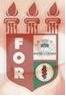 PLANILHA PARA CADASTROS DE LIVROS  BIBLIOTECA MARIA APARECIDA POURCHET CAMPOS        Classificação:   626.314                                      Código:	2467  Cutter:    P65a                                                    Data: Turma 2010Autor(s): Pinheiro, Juliane AlencarTitulo: Avaliação da percepção dos alunos de graduação em relação ao aprendizado da endodontiaOrientador(a): Profª. Drª. Luciana Ferraz GominhoCoorientador(a): Edição:  1ª        Editora  Ed. Do Autor     Local:  Recife    Ano:  2010  Páginas:  51Notas:  TCC – 1ª Turma graduação - 2010